ANTHONY DOWDING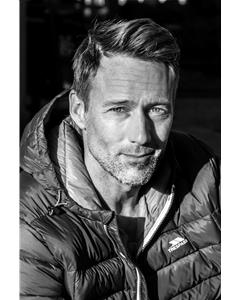 Location:	LondonHeight:	6' (182cm)Weight:	11st. 8lb. (73kg)Playing Age:	26 - 40 yearsAppearance:	Mediterranean, Scandinavian, WhiteEye Colour:	BlueHair Colour:	Blond(e)Hair Length:	Mid LengthVoice Character:	ExpansiveVoice Quality:	StrongCredits:2017, Commercial, Dad, DMI PRODUCTIONS, Disney, Stephanie Wahlstrom2017, Commercial, Lead Man, SORTED.TV, Madame Tussauds, Simon Sorted2014, Commercial, Lead Man, ABF PICTURES LTD, M&M Clothing, Matt Barraclough2014, Commercial, Principal Dad, PARTIZAN LTD, Littlewoods, Michael Gracey2014, Commercial, Customer, HILLARYS BLINDS, Hillarys Blinds2012, Commercial, Dad, UNISEF, Rage2011, Commercial, Lead Man, BRAUN, Haliford Films2010, Commercial, lead man, BERTC EURO RSCG, Pergeout 308, Reynald Gresset2010, Commercial, Man in Street, BT INFINATY, BT2010, Commercial, lead man, DDB AMSTERDAM, Bercel2010, Commercial, young couple, INSIDE OUT, unilever2010, Commercial, football fan and boyfriend, SWISS LETTERY, panam film2009, Commercial, Man at Party, ECCO VALLEY WINE, Ecco Valley2008, Commercial, Lead/9 Different Characters, MAGNUM ICE CREAM, Tom Svennis2007, Commercial, Lead Role - Adam, VIRGIN MEDIA, Living TV, David Waldman2006, Commercial, Lead - Main Character, HOT FILMS, Hot TV2006, Commercial, Poker Player, SKY2005, Commercial, Footballer, E-BAY2005, Commercial, Lead - Main Character, MTV, Jamesons Whisky2005, Commercial, Lead and Only Character, PARADISO FILMS, Subaru Car2004, Commercial, Lead - Main Character, BIG FISH FILMS, Dr. Onken2003, Commercial, Hero, ESCARDACommercial, profesional man, AYS 333, M+S, olivier james2015, Still Photography, Lead Man, BLACK DOG, Vauxhall, Sam Hicks2015, Still Photography, Lead Man, MACULLEN WHISKEY, Macullen Whiskey2014, Still Photography, Principal Customer, FUTUREPROOF, The View Shard2014, Still Photography, First class traveller, EUROSTAR, Eurostar, Fernando Manoso-Borgas2012, Still Photography, Rugby Player, ADDIDAS2012, Still Photography, Buisness Man, THOM ATKINS, AXA2011, Still Photography, Dad, 3D TV, Sky2011, Still Photography, Lead Mann, JOHN WRIGHT, Samsung2011, Still Photography, banker, MATT ROSS, r b s2010, Still Photography, Family Man, 3D TELEVISION, Sky, Satoshi Minakawa2010, Still Photography, Mens face cream, DARK HORSE, Jeverderm2010, Still Photography, Man shaving, GILLETTE, Gillete2010, Still Photography, Man Running, RUNNERS WORLD, Runners world magazine2009, Still Photography, Poker Player, DENNIS PUBLISGING, Poker, R Davies2009, Still Photography, Dad, HASBRO GAMES, Hasbro2009, Still Photography, Gym Instructor, VIRGIN2008, Still Photography, Lead Dating Man, ESSO POSTER CAMPAIGHN, Esso2008, Still Photography, Buisness Man/Stoned Student, SKYPE2008, Still Photography, Mechanic, ZURICH FINANCE2007, Still Photography, Footballer, EUROPEAN CHAMPIONSHIPS 2008, Mcdonalds2007, Still Photography, Lead Man, WRIGGLYS, Wrigglys Gum2007, Still Photography, Action Guy, YELLOW DOOR, Clarks ShoesStill Photography, passenger, JAMES DAY, Tfl, james day2017, Film, Steve, DISOBEDIENCE FILMS LTD, Disobedience, Sebastian Lelio2015, Television, Matt, CASUALTY, BBC, John Quarrell2014, Short Film, Customer, BLUEPRINT, Volkswagen, Mark Anand2012, Ident, Spectator, PARALYMPICS, Liquid, Victor Martinez2012, Music Video, Dead Man, DOMANIC FRRMAN, Amanda Palmer, Tim Pope2011, Ident, Dad, MIGHTY FINE, Cannon, Jinathen Davies2010, Ident, Proffesinal man, M FILMS, Marks and spencer2010, Television, Famouse old artiste, CBBC,RELIK, BBC2010, Television, spoof lady ga ga, MTV, MTV2009, Ident, man in street, BBC, bbc2007, Ident, Lead - Adrenaline Junkie, SMITHERINE, Discovery Channel2007, Television, Playing a Game Show Contestant, VIRGIN MEDIA, Sky, David Waldman2006, Feature Film, Banker, A GOOD YEAR STARING RUSSTLE CROW, Ridley Scott1998, Stage, Rocky, ROCKY HORROR PICTURE SHOW, West End, Chris MalcombeSkills:Accents & Dialects:(* = native)	American-Southern States, American-Standard, Birmingham, Cockney*, Essex, French, Geordie, Irish RP, London, Northern, Welsh-WestLanguages:(* = Native/Fluent)	English*Music & Dance:(* = highly skilled)	Ballad, Bass (singing), Blues, Choreography, Contemporary Singing, Freestyle Dance, Guitar*, Percussion, R & B Singing, Rock SingingPerformance:	Live Roleplay, Musical Theatre, Outdoor Performances, Physical Theatre, Role Play, Singer-Professional, Voice OverSports:(* = highly skilled)	Athletics*, Badminton*, Cricket, Football*, Gymnastics, Running*, Squash*, Stage Combat, Swimming*, Tennis*Vehicle Licences:	Car Driving LicenceOther Skills:	Acrobatics